P.D.P. PIANO DIDATTICO PERSONALIZZATO TRANSITORIO Per alunni NAI o altri studenti stranieri con difficoltà in italiano L2  (BES-Dir. Min. 27/12/2012; C.M. n. 8 del 06/03/2013,  Nota Prot. n.1551 del 27/06/2013; C.M. n. 2563 del 22/11/2013, Linee guida per l'integrazione degli alunni stranieri del 26/02/2014, C.M n. 24 del 01/03/2006) 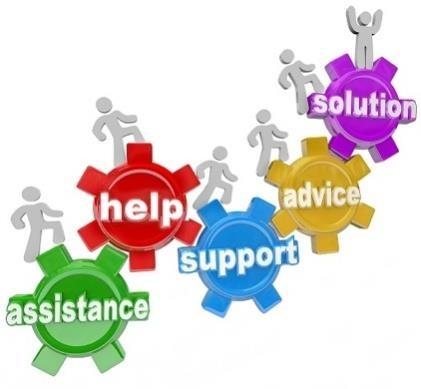               A.S. 2023/2024 DATI ANAGRAFICI E INFORMAZIONI ESSENZIALI DI PRESENTAZIONE DELL’ALUNNO/A INDIVIDUAZIONE DELLA SITUAZIONE DI BISOGNO EDUCATIVO SPECIALE:  alunno NAI (si intendono gli alunni stranieri inseriti per la prima volta nel nostro sistema scolastico nell’anno scolastico in corso e/o in quello precedente)   alunno straniero giunto in Italia nell’ultimo triennio (si intendono gli alunni che hanno superato la prima alfabetizzazione ma ancora non hanno raggiunto quelle competenze nella lingua italiana che permettono loro di affrontare le materie di studio)  alunno straniero che pur essendo in Italia da più anni trova ancora difficoltà nella lingua italiana ed in particolare in quella dello studio Eventuali altre informazioni che il Consiglio di Classe/Team Docenti ritiene utili: ………………………………………………………………………………………………………………………… …………………………………………………………………….…………………………………………………… 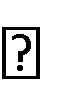 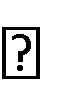 DESCRIZIONE DEI  COMPORTAMENTI OSSERVABILI A SCUOLA DA PARTE  DEI DOCENTI DI CLASSE OSSERVAZIONE DELLE COMPETENZE LINGUISTICHE LINGUA ORALE: COMPRENSIONE LINGUA ORALE: PRODUZIONE  LINGUA SCRITTA: LETTURA LINGUA SCRITTA: SCRITTURA SINTESI DELLE COMPETENZE LINGUISTICHE  PUNTI DI FORZA E CRITICITÀ  INTERVENTI INTEGRATIVI DI SUPPORTO  Attività individualizzate   Peer-to-peer learning   Attività in gruppo  Corso di italiano L2 in orario scolastico/extra-scolastico (se previsto dall’istituzione scolastica)  Recupero disciplinare   Laboratori pomeridiani   Associazioni esterne alla scuola (sport, arte, musica, ecc.)   Altro (indicare)___________________________________________________________  ALTRE INFORMAZIONI Interessi, difficoltà, aspettative, richieste. ………………………………………………………………………………………………………………………………………………………………………………………………………………………………………………………………………………………………..CRITERI PER L’ADATTAMENTO DEI PROGRAMMI (contenuti disciplinari):Il Consigliodi classe individua possibili forme di “adattamento dei programmi di insegnamento” a seconda dei bisogni educativi.  □ Programmazione completamente differenziata. In particolare per gli alunni NAI si può prevedere la temporanea esclusione dal curriculum di quelle discipline che presuppongono una specifica competenza linguistica, sostituendole con attività di alfabetizzazione o consolidamento linguistico durante il primo quadrimestre del primo anno di inserimento. Nel secondo quadrimestre, perché sia possibile scrutinare l’allievo, è necessario che ogni docente realizzi una anche minima unità di apprendimento su cui possa esprimere una valutazione.□ Programmazione ridotta. I contenuti della programmazione di classe vengono proposti in forma quantitativamente ridotta e adattata alla competenza linguistica, in modo da proporre un percorso realisticamente sostenibile. Generalmente il secondo anno di inserimento.□ Programmazione modulata. Negli anni successivi ai primi due i contenuti saranno gli stessi programmati per la classe ma ogni docente, nell’ambito della propria disciplina, selezionerà i nuclei tematici fondamentali per permettere così il raggiungimento degli obiettivi minimi disciplinari previsti.DISCIPLINE PER LE QUALI SI ELABORA IL PDP  MODIFICHE DEGLI OBIETTIVI SPECIFICI DI APPRENDIMENTO PREVISTI DAI PIANI DI STUDIO (DISCIPLINA O AMBITO DISCIPLINARE): ………………………………………………………………………………………………………………………………………………………………………………………………………………………(DISCIPLINA O AMBITO DISCIPLINARE): ………………………………………………………………………………………………………………………………………………………………………………………………………………………(DISCIPLINA O AMBITO DISCIPLINARE): ………………………………………………………………………………………………………………………………………………………………………………………………………………………STRATEGIE METODOLOGICHE E DIDATTICHE: Organizzare lezioni che utilizzino contemporaneamente più linguaggi comunicativi (es. codice linguistico, iconico)    Utilizzare la classe come risorsa in: attività laboratoriali in piccoli gruppi e in coppia attività di tutoring e aiuto tra pari attività di cooperative learning Semplificare il linguaggio Fornire spiegazioni individualizzate Semplificare il testo Fornire conoscenze per le strategie di studio: parole chiave, sottolineature, osservazione delle immagini e del titolo, ecc Semplificare le consegne Rispettare i tempi di assimilazione dei contenuti disciplinari Guidare alla comprensione del testo attraverso semplici domande strutturate Verificare la comprensione della consegna del compito Concedere tempi più lunghi nell’esecuzione di alcuni compiti Programmare le interrogazioni Altro: …………………… INDICAZIONI GENERALI PER LA VERIFICA/VALUTAZIONE Valorizzare il processo di apprendimento dell’allievo e non valutare solo il risultato Predisporre verifiche scritte accessibili, brevi, strutturate, scalari (prove oggettive: vero-falso, scelta multipla, cloze test, collegamenti, abbinamento parola-immagine/testo-immagine; oppure semplici domande con risposte aperte, compilazione di griglie, schemi, tabelle; oppure uso di immagini per facilitare la comprensione) Programmare le verifiche con l’alunno Facilitare la decodifica della consegna e del testo Valutare tenendo conto maggiormente del contenuto rispetto alla forma Programmare tempi più lunghi per l’esecuzione delle prove Gestire i tempi nelle verifiche orali Prevedere verifiche orali a compensazione di quelle scritte Valorizzare il contenuto nell’esposizione orale, tenendo conto di eventuali difficoltà linguistico-espressive Utilizzare gli strumenti e i mediatori didattici nelle prove scritte e orali Altro: ………………………………. CRITERI DI VALUTAZIONE CONCLUSIVA La valutazione di fine anno scolastico fa riferimento al Piano Didattico Personalizzato e tiene conto dei seguenti indicatori:   Percorso scolastico pregresso   Risultati ottenuti nell’apprendimento dell’Italiano L2 e/o nelle azioni di sostegno programmate  Risultati ottenuti nei percorsi disciplinari programmati   Motivazione, partecipazione e impegno  Progressione e potenzialità d’apprendimento  In sede di scrutinio del I quadrimestre, per le materie non valutate, si indicherà: “La valutazione non viene espressa in quanto l’alunno si trova nella fase di alfabetizzazione in lingua italiana” (1° fase di alfabetizzazione).Nel II Quadrimestre del primo anno e nel corso del secondo anno di frequenza si potrà indicare: “La valutazione espressa si riferisce ad un percorso di apprendimento disciplinare facilitato e semplificato, in quanto l’alunno si trova nella fase di alfabetizzazione in lingua italiana” (2° fase di alfabetizzazione).Il presente PDP ha carattere transitorio annuale e può essere rivisto in qualsiasi momento. Le parti coinvolte si impegnano a rispettare quanto condiviso e concordato, nel presente PDP, per il successo formativo dell'alunno. 	FIRMA DEI GENITORI    	                                          Per presa visione e impegno a realizzare quanto concordato __________________________ 	La referente BES ___________________________  	 	 	      	        	 	 	 	 	 	        	 IL DIRIGENTE SCOLASTICO 	 	  	 	 	           	 	 	 	_________________________ 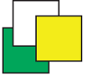 LICEO CLASSICO LINGUISTICO E SCIENZE UMANE “B. R. MOTZO” 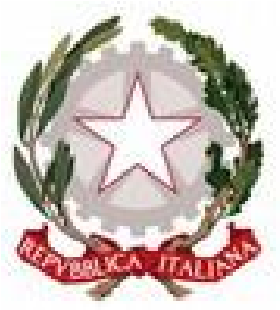         VIA CABOTO, 7 - 09045 QUARTU SANT’ELENA (CA)        Codice Fiscale 92168540927 – Codice Ministeriale: capc09000e   capc09000e@istruzione.it - capc09000e@pec.istruzione.itALUNNA: CLASSE:  COORDINATORE DI CLASSE REFERENTE BES Cognome e Nome Luogo e data di nascita Nazionalità Residenza Lingua madre Altre lingue conosciute dall’alunno Lingua parlata in famiglia Data di arrivo in Italia N. anni di scolarità pregressa nel paese d’origine: N. anni di scolarità pregressa in Italia: Modalità di comunicazione tra scuola e famiglia Interazione dell’alunno Con gli adulti  A due         Nel piccolo gruppo       Nel gruppo allargato       Con i compagni che parlano la stessa lingua Contesto privilegiato di comunicazione con i compagni Durante l’attività didattica Nel gioco o nello sport A mensa Fuori dalla scuola Altro ……………………… Collaborazione con i pari  	Molto adeguata  	Molto adeguata Adeguata Poco adeguata Non adeguata Collaborazione con gli adulti  	Molto adeguata  	Molto adeguata Adeguata Poco adeguata Non adeguata Rispetto delle regole di convivenza all’interno dell’ambiente classe  	Molto adeguato  	Molto adeguato Adeguato Poco adeguato Non adeguato Partecipazione attiva alla vita di classe con i mezzi linguistico comunicativi a sua disposizione  	Molto adeguata  	Molto adeguata Adeguata Poco adeguata Non adeguata Rispetto delle consegne  	Molto adeguato  	Molto adeguato Adeguato Poco adeguato Non adeguato Capacità di svolgere i compiti in maniera autonoma  	Molto adeguato  	Molto adeguato Adeguato Poco adeguato Non adeguato Motivazione all’apprendimento della lingua italiana  	Molto adeguato  	Molto adeguato Adeguato Poco adeguato Non adeguato Manifestazione di interesse verso alcune discipline particolari.  [indicare quali] ……………………………………………………………… …………  [indicare quali] ……………………………………………………………… ………… SÌ IN PARTE NO Risponde fisicamente a semplici consegne  Comprende semplici consegne ma risponde utilizzando codici extralinguistici  Comprende semplici frasi e domande SÌ IN PARTE NO Risponde a domande a risposta chiusa  Risponde a domande a risposta aperta  Sa formulare domande a risposta chiusa  Sa formulare domande a risposta aperta  Produce espressioni incomplete (parola-frase, frasi ellittiche)  Produce frasi semplici sufficientemente comprensibili  Produce frasi articolate e corrette  Integra la lingua con linguaggi extralinguistici SÌ IN PARTE NO Sa distinguere le lettere dell’alfabeto singolarmente ma non legge parole complete  Sa formare le sillabe ma non legge parole complete  Riconosce alcune parole che vede scritte ma non le legge autonomamente  Sa leggere ad alta voce parole o un breve testo a prima vista  Comprende globalmente il significato di quello che legge  È in grado di ricavare da una lettura precise informazioni SÌ IN PARTE NO Sa scrivere in stampato maiuscolo  Sa scrivere in stampato minuscolo  Sa scrivere in corsivo  Copia quello che scrivono gli altri  Scrive sotto dettatura  Produce per iscritto frasi minime  Produce per iscritto brevi testi in forma paratattica  Produce per iscritto brevi testi con frasi subordinate COMPETENZA LIVELLO SECONDO IL QCER (quadro comune europeo di riferimento per la 	 conoscenza delle lingue) (vedi allegato 1) LIVELLO SECONDO IL QCER (quadro comune europeo di riferimento per la 	 conoscenza delle lingue) (vedi allegato 1) LIVELLO SECONDO IL QCER (quadro comune europeo di riferimento per la 	 conoscenza delle lingue) (vedi allegato 1) LIVELLO SECONDO IL QCER (quadro comune europeo di riferimento per la 	 conoscenza delle lingue) (vedi allegato 1) LIVELLO SECONDO IL QCER (quadro comune europeo di riferimento per la 	 conoscenza delle lingue) (vedi allegato 1) LIVELLO SECONDO IL QCER (quadro comune europeo di riferimento per la 	 conoscenza delle lingue) (vedi allegato 1) COMPETENZA A1 (base) A2 (elementare) B1 (intermedio) B2 (intermedio sup.) C1 (avanzato) C2 (padronanza) Comprensione orale Comprensione scritta Interazione orale Produzione orale Produzione scritta L’alunno/a dimostra specifiche capacità e potenzialità nei seguenti ambiti disciplinari:  Linguistico- espressivo   Logico-matematico   Artistico-espressivo   Musicale   Motorio   Informatico  Manipolativo-costruttivo   Storico-geografico   Lingue conosciute e/o studiate:________________________   Eventuali annotazioni:_______________________________ L’alunno/a dimostra difficoltà nei seguenti ambiti disciplinari:   Linguistico- espressivo   Logico-matematico   Artistico-espressivo    Motorio   Informatico   Storico-geografico   Eventuali annotazioni:______________________________  X Italiano  X  GeostoriaX LatinoX Inglese      x SpagnoloCOGNOME E NOME DISCIPLINA FIRMA 